проект                                                                                                     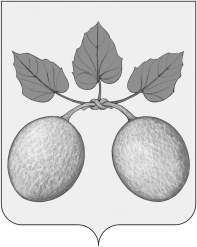 СОБРАНИЕ ПРЕДСТАВИТЕЛЕЙ ГОРОДА СЕРДОБСКАСЕРДОБСКОГО РАЙОНА ПЕНЗЕНСКОЙ ОБЛАСТИРЕШЕНИЕот ______________ №______г. СердобскОб утверждении Положения о составе, порядке подготовки генерального плана городского поселения города Сердобска Сердобского района Пензенской области, порядке подготовки изменений и внесения изменений в генеральный план городского поселения города Сердобска Сердобского района Пензенской области           В соответствии с частью 2 статьи 18 Градостроительного кодекса Российской Федерации, Федеральным законом от 06.10.2003 № 131-ФЗ «Об общих принципах организации местного самоуправления в Российской Федерации», постановлением Правительства Пензенской области от 17.10.2011 № 728-пП «Об утверждении Положения о составе, порядке подготовки документов территориального планирования муниципальных образований Пензенской области, порядке подготовки изменений и внесения их в такие документы», руководствуясь статьей 20 Устава города Сердобска Сердобского района Пензенской области,-Собрание представителей города Сердобска решило:1. Утвердить Положение о составе, порядке подготовки генерального плана городского поселения город Сердобск Сердобского района Пензенской области, порядке подготовки изменений и внесения изменений в генеральный план городского поселения город Сердобск Сердобского района Пензенской области согласно приложению.       2. Опубликовать настоящее решение в информационном бюллетене «Вестник города Сердобска» и в информационно-телекоммуникационной сети «Интернет».        3. Настоящее решение вступает в силу после его официального опубликования.       4. Контроль за исполнением настоящего решения возложить на Главу города Сердобска Сердобского района Пензенской области.Глава города Сердобска                                                                         А.Ю. КайшевПриложение к решению Собрания представителейгорода Сердобска Сердобского районаПензенской областиот ___________ № _________Положение о составе, порядке подготовки генерального плана городского поселения города Сердобска Сердобского района Пензенской области, порядке подготовки изменений и внесения изменений в генеральный план городского поселения города Сердобска Сердобского района Пензенской области1. Общие положения1.1. Настоящее Положение о составе, порядке подготовки генерального плана городского поселения города Сердобска Сердобского района Пензенской области, порядке подготовки изменений и внесения изменений в генеральный план городского поселения города Сердобска Сердобского района Пензенской области (далее - Положение) разработано в соответствии с Градостроительным кодексом Российской Федерации (с последующими изменениями).1.2. Положение устанавливает состав и порядок подготовки генерального плана городского поселения город Сердобск Сердобского района Пензенской области, порядок подготовки изменений и внесений в генеральный план городского поселения город Сердобск Сердобского района Пензенской области.1.3. Целями подготовки генерального плана городского поселения город Сердобск Сердобского района Пензенской области являются:- устойчивое социально-экономическое развитие муниципального образования городское поселение город Сердобск Сердобского района Пензенской области посредством совершенствования пространственной организации их социальной, производственной, транспортной и инженерной инфраструктур, формирования местных систем расселения, обеспечения защиты природной и историко-культурной среды;- повышение эффективности использования территории и защиты прав граждан, связанных с градостроительной деятельностью, посредством зонирования и соответствующего регламентирования использования территории;- повышение качества жизни людей в муниципальном образовании городское поселение город Сердобск Сердобского района Пензенской области посредством принятия эффективных решений по пространственной организации и обустройству территории муниципального образованиягородское поселение город Сердобск Сердобского района Пензенской области.1.4. Организацию подготовки генерального плана муниципального образования городское поселение город Сердобск Сердобского района Пензенской области обеспечивает администрация городаСердобска (далее - Заказчик).2. Генеральный план городское поселение город Сердобск Сердобского района Пензенской области 2.1. Состав генерального плана городское поселение город Сердобск Сердобского района Пензенской области 2.1.1. Генеральный план городское поселение город Сердобск Сердобского района Пензенской области (далее – генеральный план) состоит из двух частей:- часть первая - Положение о территориальном планировании;- часть вторая - карты.К генеральному плану прилагаются материалы по его обоснованию в текстовой форме и в виде карт.Обязательным приложением к генеральному плану являются сведения о границах населенных пунктов (в том числе границах образуемых населенных пунктов), входящих в состав поселения или городского округа, которые должны содержать графическое описание местоположения границ населенных пунктов, перечень координат характерных точек этих границ в системе координат, используемой для ведения Единого государственного реестра недвижимости. Администрация города Сердобска Сердобского района Пензенской области также вправе подготовить текстовое описание местоположения границ населенных пунктов. Формы графического и текстового описания местоположения границ населенных пунктов, требования к точности определения координат характерных точек границ населенных пунктов, формату электронного документа, содержащего указанные сведения, устанавливаются федеральным органом исполнительной власти, осуществляющим функции по выработке государственной политики и нормативно-правовому регулированию в сфере ведения Единого государственного реестра недвижимости, осуществления государственного кадастрового учета недвижимого имущества, государственной регистрации прав на недвижимое имущество и сделок с ним, предоставления сведений, содержащихся в Едином государственном реестре недвижимости.2.1.2. Часть первая «Положение о территориальном планировании» содержит 2 раздела:- раздел 1 - сведения о видах, назначении и наименованиях планируемых для размещения объектов местного значения городского поселения город Сердобск Сердобского района Пензенской области, их основные характеристики, их местоположение (для объектов местного значения, не являющихся линейными объектами, указываются функциональные зоны), а также характеристики зон с особыми условиями использования территорий в случае, если установление таких зон требуется в связи с размещением данных объектов;- раздел 2 - параметры функциональных зон, а также сведения о планируемых для размещения в них объектах федерального значения, объектах регионального значения, объектах местного значения, за исключением линейных объектов.2.1.3. Часть вторая «Карты» включает три карты, имеющие следующие наименования:- «Генеральный план. Карта планируемого размещения объектов местного значения городского поселения город Сердобск Сердобского района Пензенской области»;- «Генеральный план. Карта границ населенных пунктов (в том числе границ образуемых населенных пунктов), входящих в состав городского поселения города Сердобска Сердобского района Пензенской области»;- «Генеральный план. Карта функциональных зон городского поселения город Сердобск Сердобского района Пензенской области».2.1.4. На карте планируемого размещения объектов местного значения городского поселения город Сердобск Сердобского района Пензенской области отображаются:- данные, содержащиеся на актуализированном картографическом материале, служащем подосновой карт;- планируемые для размещения объекты местного значения городского поселения города Сердобска Сердобского района Пензенской области:1) объекты инженерной инфраструктуры, в том числе электро-, тепло-, газо- и водоснабжение населения, водоотведение;2) автомобильные дороги местного значения;3) объекты образования, здравоохранения;4) объекты культуры, досуга, физической культуры и массового спорта;5) объекты муниципального жилищного фонда;6) объекты культурного наследия местного (муниципального) значения  городского поселения города Сердобска Сердобского района Пензенской области;7) объекты, обеспечивающие осуществление деятельности органов власти городского поселения город Сердобск Сердобского района Пензенской области;8) места погребения на территории городского поселения город Сердобск Сердобского района Пензенской области;9) объекты по сбору (в том числе раздельному сбору) и транспортированию твердых коммунальных отходов на территории городского поселения города Сердобска Сердобского района Пензенской области, участие в организации, деятельности которых принимает городское поселение город Сердобск Сердобского района Пензенской области.2.1.5. На карте границ населенных пунктов отображается следующая информация:- данные, содержащиеся на актуализированном картографическом материале, служащем подосновой карт;- границы населенных пунктов (в том числе границы образуемых населенных пунктов), входящих в состав городского поселения города Сердобска Сердобского района Пензенской области.2.1.6. На карте функциональных зон отображается следующая информация:- данные содержащиеся на актуализированном картографическом материале, служащем подосновой карт;- границы и описание функциональных зон с указанием планируемых для размещения в них объектов федерального значения, объектов регионального значения, объектов местного значения (за исключением линейных объектов) и местоположения линейных объектов федерального значения, линейных объектов регионального значения, линейных объектов местного значения.2.1.7. Информация, содержащаяся в картах части второй генерального плана, может быть объединена, в зависимости от ее насыщенности, в одну или две карты. При этом в названии карты (карт) должны присутствовать наименования карт, указанных в пункте 2.1.3 настоящего подраздела, обозначающие наличие соответствующей информации на объединенной карте.2.1.8. Содержание прилагаемых к генеральному плану материалов по обоснованию в текстовой форме и в виде карт определяется в соответствии с частями 7 и 8 статьи 23 Градостроительного кодекса Российской Федерации.2.1.9. Для детализации информации к картам генерального плана и картам материалов по ее обоснованию прилагаются фрагменты территорий, изображенные на картах или топографических планах более крупных масштабов.2.1.10. Масштабы карт, необходимость приложения фрагментов территорий, указанных в пункте 2.1.9 настоящего Положения и их масштабы определяются заданием Заказчика на подготовку проекта генерального плана.2.2. Порядок подготовки генерального плана 2.2.1. Подготовка генерального плана осуществляется применительно ко всей территории городского поселения города Сердобска Сердобского района Пензенской области.2.2.2. Подготовка генерального плана может осуществляться применительно к отдельным населенным пунктам, входящим в состав городского поселения города Сердобска Сердобского района Пензенской области с последующим внесением в генеральный план изменений, относящихся к другим частям территорий городского поселения города Сердобска Сердобского района Пензенской области. Подготовка генерального плана и внесение в генеральный план изменений в части установления или изменения границы населенного пункта также могут осуществляться применительно к отдельным населенным пунктам, входящим в состав городского поселения города Сердобска Сердобского района Пензенской области.2.2.3. Решение о подготовке проекта генерального плана, а также решения о внесении в такой генеральный план изменений принимаются главой администрации города Сердобска Сердобского района Пензенской области.2.2.4. Генеральный план, в том числе внесение изменений в такой план, утверждаются собранием представителей города Сердобска Сердобского района Пензенской области.2.2.5. Подготовка генерального плана осуществляется администрацией города Сердобска Сердобского района Пензенской области на основании муниципального контракта, заключенного в соответствии с законодательством Российской Федерации о контрактной системе в сфере закупок товаров, работ, услуг для обеспечения государственных и муниципальных нужд.2.2.6. При подготовке проекта генерального плана обеспечивается согласование проекта в соответствии со статьей 25 Градостроительного кодекса Российской Федерации.2.2.7. Подготовка проекта генерального плана осуществляется в соответствии с требованиями статьи 9 Градостроительного кодекса Российской Федерации и с учетом региональных и местных нормативов градостроительного проектирования, заключения о результатах общественных обсуждений или публичных слушаний по проекту генерального плана, а также с учетом предложений заинтересованных лиц.2.2.8. Заинтересованные лица вправе представить свои предложения по проекту генерального плана.2.2.9. При наличии на территории городского поселения города Сердобска Сердобского района Пензенской области объектов культурного наследия в процессе подготовки генерального плана в обязательном порядке учитываются ограничения использования земельных участков и объектов капитального строительства, расположенных в границах зон охраны объектов культурного наследия, в соответствии с законодательством Российской Федерации об охране объектов культурного наследия и статьей 27 Градостроительного кодекса Российской Федерации.2.3. Порядок подготовки изменений в генеральный план2.3.1. Внесение изменений в генеральный план осуществляется в следующем порядке:Органы государственной власти Российской Федерации, органы государственной власти Пензенской области, органы местного самоуправления Сердобского района Пензенской области, заинтересованные физические и юридические лица представляют предложения о внесении изменений в генеральный план главе администрации города Сердобска Сердобского района Пензенской области;  Администрация города Сердобска Сердобского района Пензенской области рассматривает поступившие предложения. По результатам рассмотрения подготавливается заключение. Заключение может содержать положение о согласии с такими предложениями или несогласии с такими предложениями с обоснованием принятого решения. Срок рассмотрения предложений, включая подготовку заключения и направления уведомления заявителю о результатах рассмотрения (в случае отказа, с указанием причин отказа) не должен превышать 30 дней со дня поступления предложений.Основанием для отклонения предложений о внесении изменений в генеральный план и подготовки заключения о несогласии с такими предложениями является несоответствие их требованиям технических регламентов, региональным и местным нормативам градостроительного проектирования, несоответствие их положениям, содержащимся в схеме территориального планирования Сердобского района Пензенской области, схеме территориального планирования Пензенской области, схеме территориального планирования двух и более субъектов Российской Федерации, схемах территориального планирования Российской Федерации;В случае если заключение содержит положение о согласии с предложениями о внесении изменений в генеральный план производятся действия, указанные в подразделе 2.2 раздела 2 настоящего Положения;Внесение изменений в генеральный план должно осуществляться в соответствии с требованиями, предусмотренными настоящим подразделом и статьями 9, 24, 25 Градостроительного кодекса Российской Федерации.